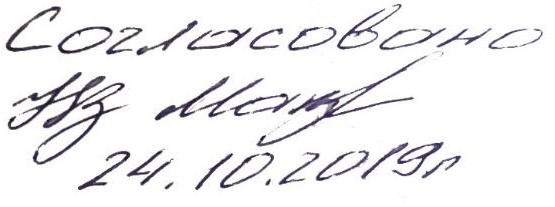 SMP-планпроведения Открытого регионального чемпионата «Молодые профессионалы» (WORLDSKILLS RUSSIA) Красноярский край 2019 г.Компетенция: « Плотницкое дело юниоры» (26J Carpentry Juniors)ДниРЧВремяпроведенияМероприятияМероприятияМероприятияМероприятияМероприятияС-1вторник,  26 ноябрявторник,  26 ноябрявторник,  26 ноябрявторник,  26 ноябрявторник,  26 ноябрявторник,  26 ноябряС-108:00 – 09:00Прибытие всех экспертов на площадкуПрибытие всех экспертов на площадкуПрибытие всех экспертов на площадкуПрибытие всех экспертов на площадкуПрибытие всех экспертов на площадкуС-109:00 – 11:00Обсуждение конкурсного задания. Распределение ролей междуэкспертами. Инструктаж экспертов по ТБ и ОТ.Обсуждение конкурсного задания. Распределение ролей междуэкспертами. Инструктаж экспертов по ТБ и ОТ.Обсуждение конкурсного задания. Распределение ролей междуэкспертами. Инструктаж экспертов по ТБ и ОТ.Обсуждение конкурсного задания. Распределение ролей междуэкспертами. Инструктаж экспертов по ТБ и ОТ.Обсуждение конкурсного задания. Распределение ролей междуэкспертами. Инструктаж экспертов по ТБ и ОТ.С-111:00-13:00Распечатка конкурсного задания. Регистрация участников на площадке.Инструктаж по ОТ и ТБ. Жеребьёвка.Распечатка конкурсного задания. Регистрация участников на площадке.Инструктаж по ОТ и ТБ. Жеребьёвка.Распечатка конкурсного задания. Регистрация участников на площадке.Инструктаж по ОТ и ТБ. Жеребьёвка.Распечатка конкурсного задания. Регистрация участников на площадке.Инструктаж по ОТ и ТБ. Жеребьёвка.Распечатка конкурсного задания. Регистрация участников на площадке.Инструктаж по ОТ и ТБ. Жеребьёвка.С-113:00 – 14:00ОбедОбедОбедОбедОбедС-114:00 – 16:00Ознакомление с конкурсными местами. Проверка заготовок.Ознакомление с конкурсными местами. Проверка заготовок.Ознакомление с конкурсными местами. Проверка заготовок.Ознакомление с конкурсными местами. Проверка заготовок.Ознакомление с конкурсными местами. Проверка заготовок.С1среда, 27 ноябрясреда, 27 ноябрясреда, 27 ноябрясреда, 27 ноябрясреда, 27 ноябрясреда, 27 ноябряС108:00 – 09:00Прибытие участников и экспертов на площадку. Проверка тулбоксовПрибытие участников и экспертов на площадку. Проверка тулбоксовПрибытие участников и экспертов на площадку. Проверка тулбоксовПрибытие участников и экспертов на площадку. Проверка тулбоксовПрибытие участников и экспертов на площадку. Проверка тулбоксовС109:00 – 09:30Инструктаж по ТБ и ОТ для участниковИнструктаж по ТБ и ОТ для участниковИнструктаж по ТБ и ОТ для участниковИнструктаж по ТБ и ОТ для участниковИнструктаж по ТБ и ОТ для участниковС109:30 – 12:30Выполнение КЗ (3ч) Модуль1Выполнение КЗ (3ч) Модуль1Выполнение КЗ (3ч) Модуль1Выполнение КЗ (3ч) Модуль1Выполнение КЗ (3ч) Модуль1С112:30 – 13:30Обед участников и экспертовОбед участников и экспертовОбед участников и экспертовОбед участников и экспертовОбед участников и экспертовС113:30 – 14:30Выполнение КЗ (1 ч) Модуль2Выполнение КЗ (1 ч) Модуль2Выполнение КЗ (1 ч) Модуль2Выполнение КЗ (1 ч) Модуль2Выполнение КЗ (1 ч) Модуль2С114:30 – 18:00Работа экспертов Работа экспертов Оценка конкурсного задания. Модуля№1 Трансфер участников и экспертов чемпионата с площадки соревнований в общежитие КСТРабота экспертов Работа экспертов Оценка конкурсного задания. Модуля№1 Трансфер участников и экспертов чемпионата с площадки соревнований в общежитие КСТРабота экспертов Работа экспертов Оценка конкурсного задания. Модуля№1 Трансфер участников и экспертов чемпионата с площадки соревнований в общежитие КСТРабота экспертов Работа экспертов Оценка конкурсного задания. Модуля№1 Трансфер участников и экспертов чемпионата с площадки соревнований в общежитие КСТРабота экспертов Работа экспертов Оценка конкурсного задания. Модуля№1 Трансфер участников и экспертов чемпионата с площадки соревнований в общежитие КСТС2четверг,  28 ноябрячетверг,  28 ноябрячетверг,  28 ноябрячетверг,  28 ноябрячетверг,  28 ноябрячетверг,  28 ноябряС209:30 –10:30Прибытие участников и экспертов на площадку. Проверка тулбоксовПрибытие участников и экспертов на площадку. Проверка тулбоксовПрибытие участников и экспертов на площадку. Проверка тулбоксовПрибытие участников и экспертов на площадку. Проверка тулбоксовПрибытие участников и экспертов на площадку. Проверка тулбоксовС210:30 – 11:00Инструктаж по ТБ и ОТ для участниковИнструктаж по ТБ и ОТ для участниковИнструктаж по ТБ и ОТ для участниковИнструктаж по ТБ и ОТ для участниковИнструктаж по ТБ и ОТ для участниковС211:00 – 13:00Выполнение КЗ (2ч) Модуль2Выполнение КЗ (2ч) Модуль2Выполнение КЗ (2ч) Модуль2Выполнение КЗ (2ч) Модуль2Выполнение КЗ (2ч) Модуль2С213:00 – 14:00Обед участников и экспертовОбед участников и экспертовОбед участников и экспертовОбед участников и экспертовОбед участников и экспертовС214:00 – 16:00Выполнение КЗ (2 ч) Модуль3Выполнение КЗ (2 ч) Модуль3Выполнение КЗ (2 ч) Модуль3Выполнение КЗ (2 ч) Модуль3Выполнение КЗ (2 ч) Модуль3С215:00 – 18:00Работа экспертов Оценка конкурсного задания. Модуля №2 Трансфер участников и экспертов чемпионата с площадки соревнований вобщежитие КСТРабота экспертов Оценка конкурсного задания. Модуля №2 Трансфер участников и экспертов чемпионата с площадки соревнований вобщежитие КСТРабота экспертов Оценка конкурсного задания. Модуля №2 Трансфер участников и экспертов чемпионата с площадки соревнований вобщежитие КСТРабота экспертов Оценка конкурсного задания. Модуля №2 Трансфер участников и экспертов чемпионата с площадки соревнований вобщежитие КСТРабота экспертов Оценка конкурсного задания. Модуля №2 Трансфер участников и экспертов чемпионата с площадки соревнований вобщежитие КСТС3пятница 29 ноябряС308:00 – 08:30Прибытие участников и экспертов на площадку. Проверка тулбоксовПрибытие участников и экспертов на площадку. Проверка тулбоксовПрибытие участников и экспертов на площадку. Проверка тулбоксовПрибытие участников и экспертов на площадку. Проверка тулбоксовПрибытие участников и экспертов на площадку. Проверка тулбоксовС308:30 – 09:00Инструктаж по ТБ и ОТ для участниковИнструктаж по ТБ и ОТ для участниковИнструктаж по ТБ и ОТ для участниковИнструктаж по ТБ и ОТ для участниковИнструктаж по ТБ и ОТ для участниковС309:00 – 11:00Выполнение КЗ (2 ч) Модуль3Выполнение КЗ (2 ч) Модуль3Выполнение КЗ (2 ч) Модуль3Выполнение КЗ (2 ч) Модуль3Выполнение КЗ (2 ч) Модуль3С311:00 – 11:30Технический перерыв.Технический перерыв.Технический перерыв.Технический перерыв.Технический перерыв.С311:30 – 13:30Выполнение КЗ (2 ч) Модуль3Выполнение КЗ (2 ч) Модуль3Выполнение КЗ (2 ч) Модуль3Выполнение КЗ (2 ч) Модуль3Выполнение КЗ (2 ч) Модуль3С313:30 – 14:30Обед участников и экспертовОбед участников и экспертовОбед участников и экспертовОбед участников и экспертовОбед участников и экспертовС314:30 – 18:00Работа экспертов Оценка конкурсного задания Модуль №2,3 Совещание экспертов занесение итогов в CIS. Обсуждение, ответы на вопросыучастников и экспертов. Трансфер участников и экспертов чемпионата.Работа экспертов Оценка конкурсного задания Модуль №2,3 Совещание экспертов занесение итогов в CIS. Обсуждение, ответы на вопросыучастников и экспертов. Трансфер участников и экспертов чемпионата.Работа экспертов Оценка конкурсного задания Модуль №2,3 Совещание экспертов занесение итогов в CIS. Обсуждение, ответы на вопросыучастников и экспертов. Трансфер участников и экспертов чемпионата.Работа экспертов Оценка конкурсного задания Модуль №2,3 Совещание экспертов занесение итогов в CIS. Обсуждение, ответы на вопросыучастников и экспертов. Трансфер участников и экспертов чемпионата.Работа экспертов Оценка конкурсного задания Модуль №2,3 Совещание экспертов занесение итогов в CIS. Обсуждение, ответы на вопросыучастников и экспертов. Трансфер участников и экспертов чемпионата.С+1Понедельник, 30 декабряПонедельник, 30 декабряПонедельник, 30 декабряС+109:00 – 14:00Демонтаж конкурсной площадки и вывоз оборудованияДемонтаж конкурсной площадки и вывоз оборудованияДемонтаж конкурсной площадки и вывоз оборудованияДемонтаж конкурсной площадки и вывоз оборудованияДемонтаж конкурсной площадки и вывоз оборудования